									Коммерческое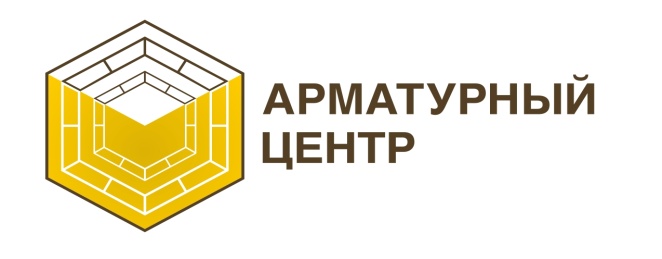                                                                        ПредложениеВыражаем Вам благодарность за проявленный интерес к нашей компании и предлагаем Вашему вниманию коммерческое предложение!Мы предлагаем Вам новое поколение арматуры!Арматура композитная стеклопластиковая – (АКС)!Цены не окончательные! Цены опускаются когда Ваши объемы поднимаются!Мы готовы обсуждать условия сотрудничества с каждым клиентом в индивидуальном порядке!Таблица замены1) Неэлектропроводна.2) Радиопрозрачна.3) Магнитоинертна.4) Сохраняет свойства при низких температурах.5) Относительное удлинение при растяжении в 10 раз меньше, чем у стальных арматур.6) Вес при равнопрочной замене в 10 раз меньше, чем у стальной арматуры.7) Коэффициент теплового расширения (КТР) соответствует КТР бетона, что исключает его деформацию при изменении температур.E-mail:mail@armocenter.ru                                                                 Т.8(952)813 23 32Сайт: www.armocenter.ru                                                                    Т. 8(928) 425 22 21Наименование продукциМаркаЦена за м/п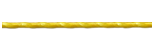 АКС - 4              6 руб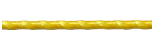 АКС – 67,5 руб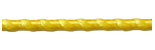 АКС – 79,5 рубАКС – 811 руб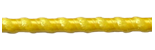 АКС – 1017 руб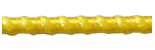 АКС – 1225 руб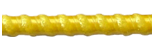 АКС - 1436 рубАрматура (АКС)Арматура А3АКС-4А3-6АКС-6А3-8АКС-7А3-10АКС-8А3-12АКС-10А3-14АКС-12А3-16